Määrus kehtestatakse Euroopa Liidu ühise põllumajanduspoliitika rakendamise seaduse § 67 lõike 2 alusel.Maaeluministri 20. juuli 2016. a määrust nr 45 „Põllumajandustoodete töötlemise ja turustamise investeeringutoetus suurprojektide elluviimiseks“ muudetakse järgmiselt:1) paragrahvi 7 punkt 6 sõnastatakse järgmiselt:„6) liisingumakse, kui asja omandiõigus ei lähe toetuse saajale üle PRIA poolt viimase toetusosa väljamaksmiseks, kuid hiljemalt 2023. aasta 30. juunil;“;2) paragrahvi 20 lõikes 1 asendatakse tekstiosa „viie aasta jooksul arvates PRIA poolt taotluse rahuldamise otsuse tegemisest, ent mitte hiljem kui 30. juuni 2023“ tekstiosaga „hiljemalt 2023. aasta 30. juunil“;3) paragrahvi 20 lõige 2 tunnistatakse kehtetuks;4) paragrahvi 20 täiendatakse lõikega 21 järgmises sõnastuses:„(21) Hiljemalt kolmanda aasta lõpuks arvates PRIA poolt taotluse rahuldamise otsuse tegemisest peab toetuse saaja esitama PRIA-le tegevusaruande, mis sisaldab toetatava tegevuse elluviimise kohta vähemalt järgmisi andmeid:1) ülevaade uue ettevõtte rajamise hetkeseisust, lähtudes §-s 16 nimetatud lisadokumentides kirjeldatust;2) andmed toetatava tegevuse elluviimiseks sõlmitud lepingu eesmärgi, lepingu sõlmimise kuupäeva, lepingupoolte ja lepingu numbri kohta;3) prognoos toetatava tegevuse elluviimist tõendavate dokumentide esitamise kohta;4) toetatava tegevuse elluviimise senine ja edasine ajakava;5) hinnang toetatava tegevuse eesmärgi saavutamise tõenäosuse kohta.“;5) paragrahvi 20 lõikes 3 asendatakse tekstiosa „viie aasta jooksul arvates PRIA poolt taotluse rahuldamise otsuse tegemisest, ent hiljemalt kui 30. juuni 2023“ tekstiosaga „hiljemalt 2023. aasta 30. juunil“;6) paragrahvi 20 lõike 4 punktis 1 asendatakse sõnad „viie aasta jooksul arvates taotluse rahuldamise otsuse tegemisest“ tekstiosaga „hiljemalt 2023. aasta 30. juunil“;7) paragrahvi 20 lõiget 4 täiendatakse punktidega 51 ja 52 järgmises sõnastuses:„51) esitama alates neljandast aastast arvates PRIA poolt taotluse rahuldamise otsuse tegemisest iga kuue kuu tagant kuni toetatava tegevuse täieliku elluviimiseni ülevaate uue ettevõtte rajamise hetkeseisust;52) teavitama viivitamata PRIA-t taotluses esitatud või toetatava tegevusega seotud andmete muutumisest või tegevuse elluviimist takistavast asjaolust;“.(allkirjastatud digitaalselt)Arvo AllerMaaeluminister(allkirjastatud digitaalselt)Tiina SaronKantsler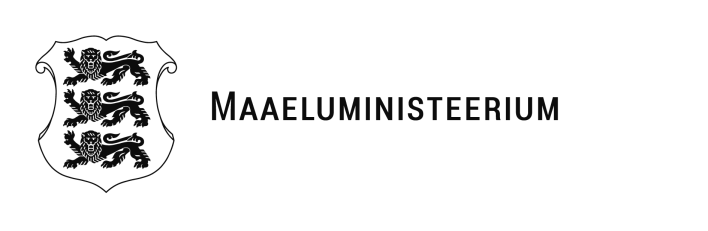 Määrusxx.08.2020 nr …..Maaeluministri 20. juuli 2016. a määruse nr 45 „Põllumajandustoodete töötlemise ja turustamise investeeringutoetus suurprojektide elluviimiseks“ muutmine